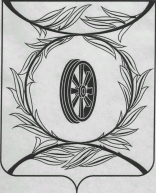 Челябинская областьСОБРАНИЕ ДЕПУТАТОВКАРТАЛИНСКОГО МУНИЦИПАЛЬНОГО РАЙОНАРЕШЕНИЕот 25 апреля 2024 года № 605-Н                                                      О выплате стипендий Собрания депутатов Карталинского муниципального района одарённым детямВ целях поощрения одаренных детей Карталинского муниципального района, на основании решения Собрания депутатов Карталинского муниципального района от 22.04.2013 года № 520-Н «О стипендии Собрания депутатов Карталинского муниципального района одаренным детям», Собрание депутатов Карталинского муниципального района РЕШАЕТ:1. Выплатить 25 стипендий по 3000 рублей каждая одаренным детям  Карталинского муниципального района за 2023-2024  учебный год, согласно списка (прилагается).2. Вручить одаренным детям, удостоенным стипендии Собрания депутатов Карталинского муниципального района за 2023-2024  учебный год, грамоты.3. Контроль за выполнением настоящего решения возложить на комиссию по социальной политике Собрания депутатов Карталинского муниципального района.4. Разместить настоящее решение в официальном сетевом издании администрации Карталинского муниципального района в сети Интернет (http://www.kartalyraion.ru).Председатель Собрания депутатов      Карталинского муниципального района                                Е. Н. СлинкинПриложение к решению Собрания депутатов Карталинского муниципального районаот 25 апреля 2024 года № 605-НСписокодаренных детей, удостоенных стипендий Собрания депутатов Карталинского муниципального района за 2023-2024  учебный годОбщение и лидерствоАкадемические достижения Интеллектуальная  деятельностьТворческое и продуктивное мышление                                                      Художественная деятельностьСпортивные достижения№ п/пФИОклассОбразовательная организация1Холова Сабрина Машрабджоновна9МОУ «СОШ №131 г.Карталы имени Героя Советского Союза К.С.Заслонова»2Ребрик Екатерина Витальевна9МОУ «Рассветинская СОШ»3.Хачина Екатерина Ивановна10МОУ «СОШ №17 имени Героя Советского Союза  Серафима Ивановича Землянова»4.Кубжасарова Аделина Айболатовна8МОУ «Варшавская СОШ»№ п/пФИОклассОбразовательная организация5.Ануфриенко Ангелина Борисовна10МОУ «Еленинская СОШ имени Героя Советского Союза Василия Григорьевича Зайцева»6.Силин Станислав Артемович9МОУ «СОШ №1 г.Карталы»7.Жвавая Виктория Викторовна9МОУ «Анненская СОШ»8.Гололобова Софья Газанфаровна11МОУ «Полтавская СОШ»№ п/пФИОклассОбразовательная организация9.Баталов Денис Вячеславович11Филиал МОУ «СОШ №17 имени Героя Советского Союза  Серафима Ивановича Землянова»-«СОШ№3»10.Базаева Софья Сергеевна8МОУ «Южно-Степная  СОШ»11.Логинова Ульяна Николаевна11МОУ «СОШ №45 города Карталы»12.Юрченко Валерия Павловна11Филиал МОУ «СОШ №131 г.Карталы имени Героя Советского Союза К.С.Заслонова»-«СОШ№31»13.Пальчиков Александр Павлович11МОУ «Полтавская СОШ»14.Трунилова Валерия Петровна9МОУ «Снежненская СОШ»№ п/пФИОклассОбразовательная организация15.Хмелев Тимофей Александрович9МОУ «Неплюевская СОШ»16.Куйбакова Айлина Сериковна10МОУ «Новокаолиновая СОШ»17.Савчук Оксана Николаевна11МОУ «СОШ №17 имени Героя Советского Союза  Серафима Ивановича Землянова»№ п/пФИОклассОбразовательная организация18.Фоминова Ольга Геннадьевна 9Филиал МОУ «СОШ №1 г.Карталы»-«Специальная коррекционная школа для учащихся с ограниченными возможностями здоровья»19.Жукова Тамара Владимировна11МОУ «Великопетровская СОШ имени Героя Советского Союза Ивана Семеновича Пьянзина»20.Стародубцева Елизавета Петровна3 класс доп.проф. программы «Живопись»МУДО «Детская школа искусств» г.Карталы21.Хованских Анна Ивановна8 класс доп.проф. программы «Хоровое пение»МУДО «Детская школа искусств» г.Карталы№ п/пФИОклассОбразовательная организация22.Жукова Юлия Алексеевна11МОУ «Великопетровская СОШ имени Героя Советского Союза  Ивана Семеновича Пьянзина»23.Баранова Вероника ВитальевнаОтделение легкой атлетикиМБУДО «Спортивная школа Эверест»24.Астафьев Дмитрий СергеевичОтделение спортивной борьбыМБУДО «Спортивная школа Эверест»25.Ромазанов Амир МадиевичОтделение баскетболаМБУДО «Спортивная школа Эверест»